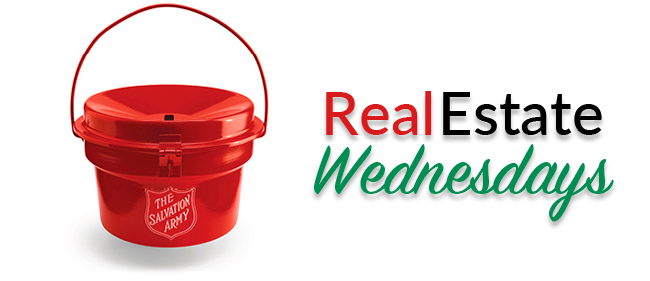 (We are/I am) involved in a wonderful partnership between the Greater Albuquerque Association of REALTORS® and The Salvation Army.(We will/I will) be ringing a bell at (location) on Wednesday (date) from (start time) to (end time) and would love to see you there. Please drop by and help us do good.(Personal Note Here)NameCompanyLogo, etc.